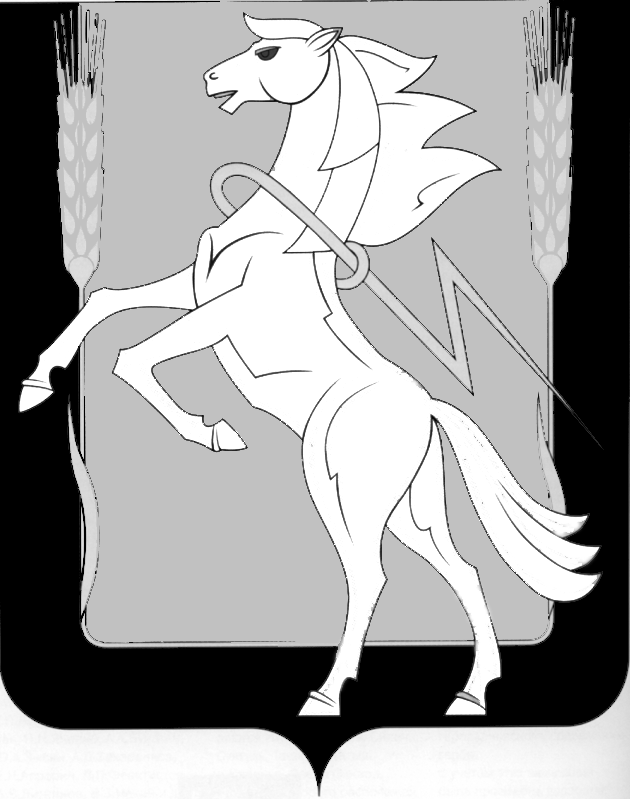 Администрация Саккуловского сельского поселенияСосновского муниципального района Челябинской областиП О С Т А Н О В Л Е Н И Еот 11 декабря 2019 года № 106п. Саккулово  Об утверждении Положения об архиве Саккуловского сельского поселения иПоложения о постоянно действующей экспертной комиссии по оценке важностидокументов органов местного самоуправленияСаккуловского сельского поселения	В соответствии с Федеральным законом от 22.10.20 г. № 125-ФЗ «Об архивном деле в Российской Федерации» администрации Саккуловского сельского поселенияПОСТАНОВЛЯЕТ:Утвердить Положение об архиве Саккуловского сельского поселения (приложение №1).Утвердить Положение о постоянно действующей экспертной комиссии по оценке важности документов органов местного самоуправления Саккуловского сельского поселения (Приложение №2).Состав экспертной комиссии по оценке важности документов органов местного самоуправления Саккуловского сельского поселения утвердить распоряжением администрации Саккуловского сельского поселения.Обнародовать настоящее Постановление в порядке, предусмотренном Советом депутатов Саккуловского сельского поселения, и разместить на официальном сайте поселения в сети «Интернет».Контроль исполнения настоящего Постановления возложить на специалиста администрации Саккуловского сельского поселения, ответственного за ведение архивного делопроизводства.Глава Саккуловского сельского поселения                                     Т.В.Абрарова